Результаты онлайн-тестирования по итогам обучения в апреле 2020  годаЗакончилась еще одна неделя дистанционного обучения. Что дала нам эта неделя, о чем заставила задуматься? Уважаемые родители,  без вашего мнения нам трудно судить об успехах и проблемах дистанционного обучения, поэтому  давайте вместе проанализируем  наши результаты.В онлайн-тестировании приняло участие 208 чел., большинство из них -  родители  учащихся начальной школы (54,3%).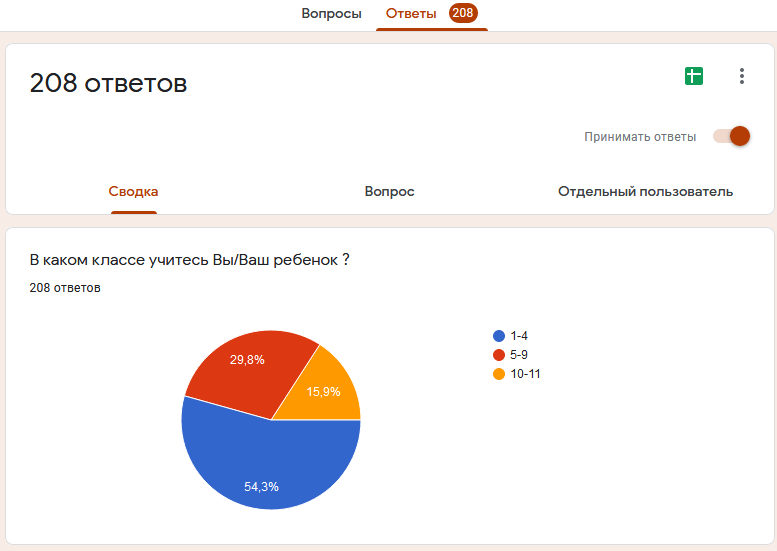 Педагоги гимназии предлагают для дистанционного обучения различные ресурсы, но по результатам тестирования видно, что:76,9% обучения проходит  с помощью Skype;53,8% - videouroki.net;44,7% - РЕШУ ЕГЭ;35,1%  -онлайн-уроки в формате ВКС;29,3% -онлайн-лекции на You Tube;24%- uchi.ru., school2100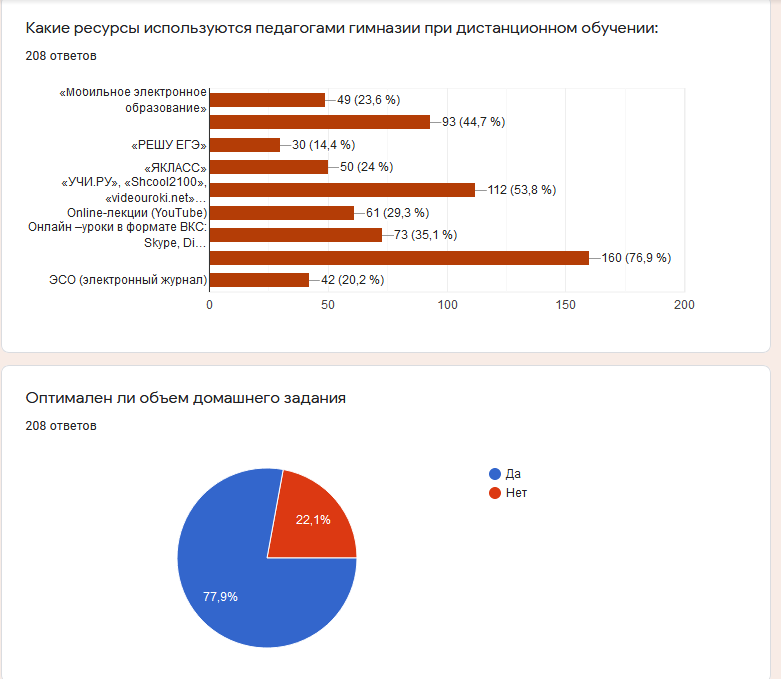 Объем домашних заданий оптимален, по мнению 77,9%  родителей.22,1% родителей объем домашних заданий не устраивает. Некоторые родители называют эту проблему практически во всех предметах, некоторые указывают  такие предметы, как технология, русский язык и литература, математика, английский язык, география, обществознание и др.Судя по ответам родителей, есть замечания к отдельным педагогам, которые не проводят онлайн-уроки, а просто дают задания детям. Данный вопрос будет рассмотрен и решен.Анализ ваших ответов  показал, что для  44,2% родителей и обучающихся доступны все инструкции, что дает учитель, все понятно и получается все у детей в соответствии с  этой инструкцией.49,9%  опрошенных испытывают различные трудности, но решают их успешно вместе с педагогами.14,9% респондентов указывают на трудности восприятия инструкций, данных в ходе дистанционного обучения, но вместе с тем отмечают, что эти трудности решаются с помощью классных руководителей.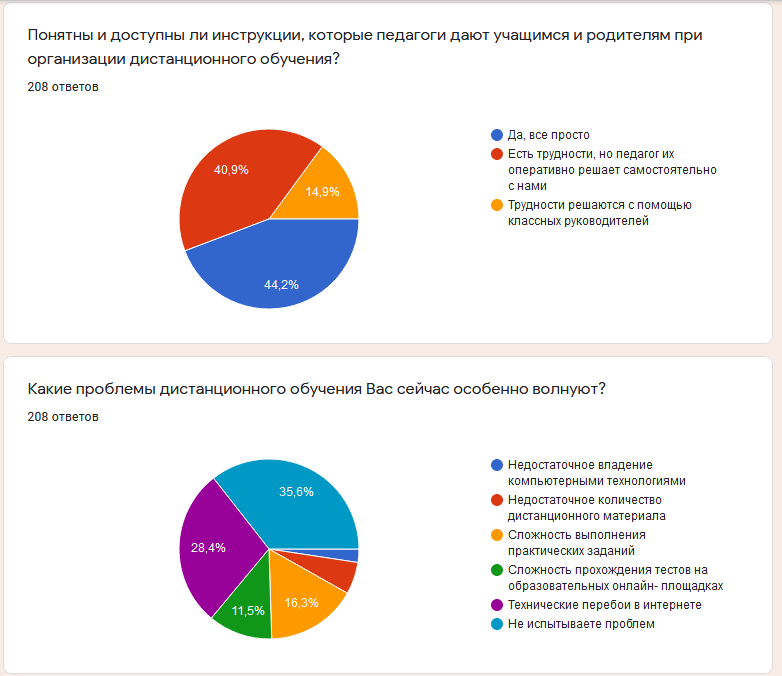 Остановимся на проблемах дистанционного обучения, которые вы указали в анкетах. На первом месте, с вашей точки зрения, 35,6% проблем возникает из-за недостаточного уровня владения компьютерными технологиями; 28,4% - технических перебоев в интернете; 16,3% - из-за сложности выполнения практических заданий. Возникает вопрос: это действительно сложные задания или для конкретных ребят он сложный? В условиях дистанционного обучения  сохраняется  важность личного общения с педагогом, что показывают 40,9% родителей; 30,8% родителей отслеживают успеваемость детей в электронном журнале; 15,4% через мессенджеры.Все средства обратной связи хороши, важно не оставлять  успеваемость и результативность  работы детей в необычных условиях без родительского внимания. И, наверное, это еще один повод обсудить результаты с детьми и быть с ними на одной волне.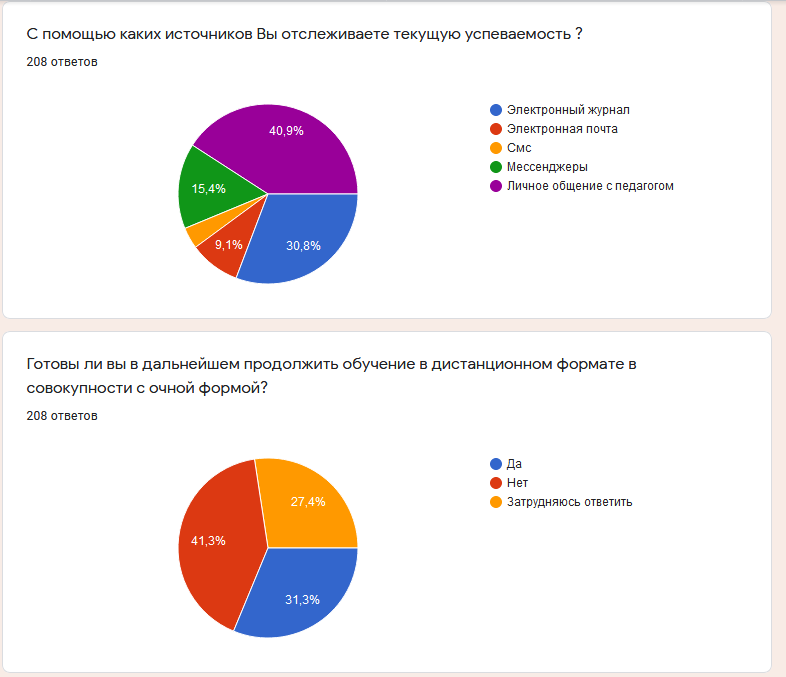 Хочется надеяться, что скоро школьники будут иметь возможность вернуться к обычному обучению. Так вот, 41,3% родителей не хотели бы, чтобы традиционное обучение  сочеталось с дистанционным обучением. 31,3% согласны на такой вариант обучения, а 27,4% пока затрудняются ответить. Хочется отметить, что, по мнению некоторых учителей, в ходе дистанционного обучения многие школьники начали учиться лучше. Дети считают, что такой способ обучения более удобный и приемлемый для них. В таком темпе им легче и интереснее получать знания.Полноценное  дистанционное обучение возможно только в случае, когда в хорошем результате будут заинтересованы все. Если использовать все возможности, которые есть в арсенале педагога и родителей, то и процесс обучения будет увлекательным и творческим. Уважаемые родители! Помогите свои детям поддерживать позитивный настрой и веру в то, что все получится. Большое спасибо за участие в онлайн-тестировании!Успехов всем нам!